Spolek chocenických holek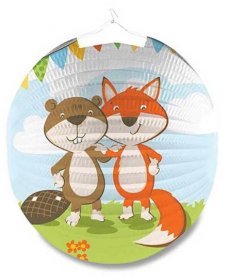   Vás srdečně zve  17.11.2022  v   17hod na      LAMPIONOVÝ PRŮVOD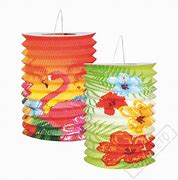          Zakončený posezením s občerstvenímSraz před chocenickou hospodou  Účast dětí pouze v doprovodu rodičů nebo dospělé osoby